Supplementary materialModel 1 (): Scheduling and packaging unit size to minimise cost of lost unitsThe first objective function involves three expressions. The first one is related to the cost of lost units by dispatching an amount of item  () greater than the demand (). The number of lost units per item is .To meet , it is necessary to dispatch  packages of size  and  packages remain. If this quantity is greater or equal to one, a package of size  has to be delivered; otherwise a package of size . Therefore, the size of the last delivered package is . However, this package is released if there is missing demand once  packages were dispatched, which is . Therefore, the total delivered amount of item  isThe number of lost units of item  is equal toThe total cost of lost units for all items isThe second term is related with the final inventory per item. The final inventory of item  is equal to , that isThus, the total inventory cost for all items isThe last term is the earliness/tardiness penalties due to the packages delivery, which can be expressed as followsTherefore, the total cost of the production-packaging system isThe second objective function refers to the kilograms of carbon dioxide (CO2) emitted due to energy utilisation of the production-packaging system. CO2 is given by the power consumed by resources operation of the production-packaging system. Energy consumption consists of three parts: 1) idle energy consumption during the resource setup ; 2) processing/packaging energy consumption from  or , until the power reaches the steady state  from a time ; and 3) energy consumption during the steady state  from  until the next setup. Figure 3 presents the characteristic behaviour of electric power.The behaviour of the electric power used versus elapsed time of resource  at station  between setups is given by a general characteristic curve . This function depends on the type of resource and its specifications. The accumulated electric power from the start time to a time  for processing one lot throughout the proposed production-packaging system is given by the area under , which can be expressed as the integral of , as followsTherefore, the kilograms of CO2 emitted are given by the following expressionModel 2 (): Scheduling and packaging unit size to minimise unpacking costThe total cost function for the second model also involves three terms. The first expression is related with the unpacking cost. A package has to be open if there is missing demand once  packages of size  are delivered. As mentioned before, the missing demand is equal to . Therefore, the number of packages that have to be opened () and their size () areThe total unpacking cost for all items is represented with the following function:The earliness/tardiness penalties can be expressed as the previous model. For this model, the total inventory is given bySince the total inventory for all items is determined, the costs of inventory () and material for packing this amount of finished product are fixed. Therefore, they are not included in the proposed model but considered in the analysis of results.Therefore, the total cost of the production-packaging system would be:The second objective function (kilograms of CO2) is represented with the same function shown above. The model that determines the packaging unit size to minimize the unpacking total cost is as follows:Figure 3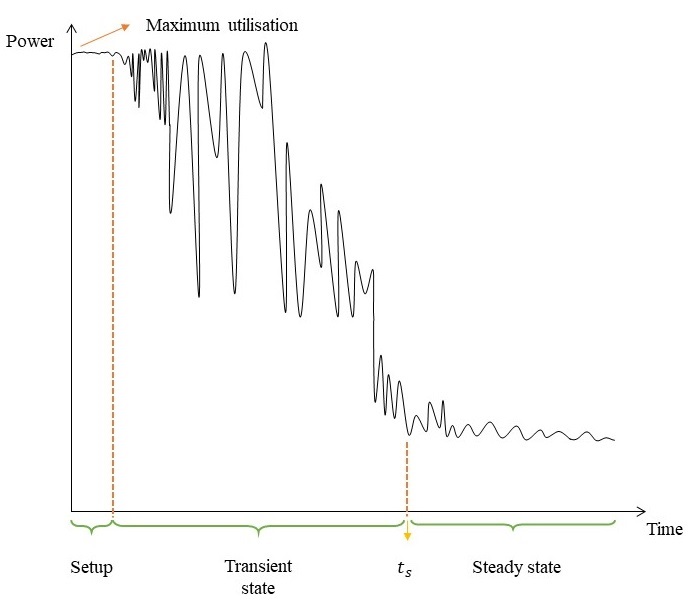 Subject to:Subject to: